ПРОЕКТ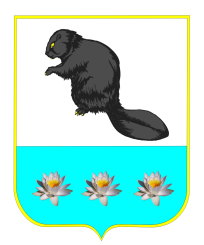 Администрация сельского поселения Бобровкамуниципального района Кинельский Самарской областиПОСТАНОВЛЕНИЕот                 2023 года № с. Бобровка«Об утверждении перечня мест, на которые запрещается возвращать животных без владельцев и перечень лиц, уполномоченных на принятие решений о возврате животных без владельцев на прежние места их обитания»В соответствии с Федеральным законом от 06.10.2003 года №131-ФЗ «Об общих принципах организации местного самоуправления в Российской Федерации» и частью 6.1 статьи 18 Федерального закона от 27.12.2018 года №498-ФЗ «Об ответственном обращении с животными и о внесении изменений в отдельные законодательные акты Российской Федерации», руководствуясь Уставом сельского поселения Бобровка муниципального района Кинельский Самарской области, администрация сельского поселения Бобровка муниципального района Кинельский Самарской области ПОСТАНОВЛЯЕТ:1. Утвердить перечень мест, на которые запрещается возвращать животных без владельцев на территории сельского поселения Бобровка муниципального района Кинельский Самарской области (Приложение 1).2. Утвердить перечень лиц, уполномоченных на принятие решений о возврате животных без владельцев на прежние места их обитания (Приложение 2).3. Опубликовать настоящее Постановление на сайте муниципального района Кинельский www.kinel.ru и в газете «Бобровские вести».4. Настоящее постановление вступает в силу после его официального опубликования.5. Контроль за исполнением настоящего постановления оставляю за собой.Глава сельского поселения Бобровка                               А. Ю. МамоновИсполнитель: Генералова Г. М.телефон: 8(846)63-3-25-53.Приложение № 1к постановлению  администрациисельского поселения Бобровкамуниципального района КинельскийСамарской области                                                                       от «___» ________ 2023 года № ___Перечень мест, на которые запрещается возвращать животных без владельцев 1. Возврат животных без владельцев запрещается на расстоянии
менее 50 метров от территорий, организаций и объектов, имеющих ограждение:–     территории медицинских организаций;–     территории организаций, осуществляющих образовательную деятельность;–     общественные территории (парки, скверы, площади, набережные);–     территория Челябинского городского бора;–     территории торговых объектов, розничных рынков;–     детские и спортивные площадки;–     территории кладбищ и мемориальных объектов;–     территории управлений социальной защиты населения
и организаций социального обслуживания;–     придомовые территории многоквартирных домов.2. Возврат животных без владельцев запрещается на расстоянии
менее 150 метров от территорий, организаций и объектов, не имеющих ограждения:–     территории медицинских организаций;–     территории организаций, осуществляющих образовательную деятельность;–     общественные территории (парки, скверы, площади, набережные);–     территория Челябинского (городского) бора;–     территории торговых объектов, розничных рынков;–     детские и спортивные площадки;–     территории кладбищ и мемориальных объектов;–     территории управлений социальной защиты населения 
и организаций социального обслуживания;–     придомовые территории многоквартирных домов.Приложение № 2к постановлению  администрациисельского поселения Бобровкамуниципального района КинельскийСамарской области                                                                       от «___» ________ 2023 года № ___Перечень лиц, уполномоченных на принятие решений 
о возврате животных без владельцев на прежние места их обитания	Лицами, уполномоченными на принятие решений 
о возврате животных без владельцев на прежние места их обитания, являются следующие работники Управления экологии и природопользования Администрации города Челябинска (далее – Управление):1)  начальник Управления;2)  заместитель начальника Управления;3)  начальник отдела обеспечения экологической безопасности Управления;4) главный специалист отдела обеспечения экологической безопасности Управления.